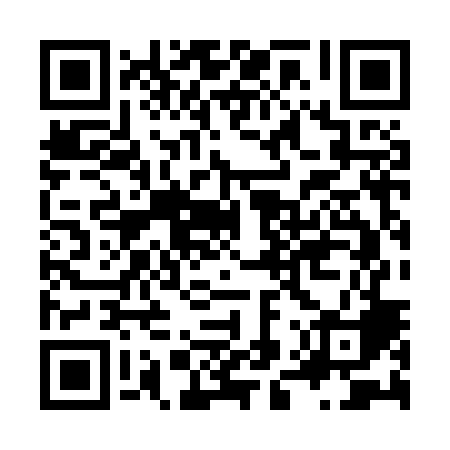 Ramadan times for Coralville, Iowa, USAMon 11 Mar 2024 - Wed 10 Apr 2024High Latitude Method: Angle Based RulePrayer Calculation Method: Islamic Society of North AmericaAsar Calculation Method: ShafiPrayer times provided by https://www.salahtimes.comDateDayFajrSuhurSunriseDhuhrAsrIftarMaghribIsha11Mon6:086:087:241:164:347:097:098:2512Tue6:066:067:221:164:347:107:108:2613Wed6:046:047:211:164:357:117:118:2814Thu6:036:037:191:154:367:127:128:2915Fri6:016:017:171:154:367:147:148:3016Sat5:595:597:151:154:377:157:158:3117Sun5:575:577:141:144:377:167:168:3218Mon5:565:567:121:144:387:177:178:3419Tue5:545:547:101:144:397:187:188:3520Wed5:525:527:091:144:397:197:198:3621Thu5:505:507:071:134:407:207:208:3722Fri5:485:487:051:134:407:217:218:3823Sat5:475:477:041:134:417:237:238:4024Sun5:455:457:021:124:417:247:248:4125Mon5:435:437:001:124:427:257:258:4226Tue5:415:416:581:124:427:267:268:4327Wed5:395:396:571:114:437:277:278:4528Thu5:375:376:551:114:437:287:288:4629Fri5:365:366:531:114:447:297:298:4730Sat5:345:346:521:114:447:307:308:4831Sun5:325:326:501:104:457:317:318:501Mon5:305:306:481:104:457:327:328:512Tue5:285:286:471:104:467:337:338:523Wed5:265:266:451:094:467:357:358:534Thu5:245:246:431:094:467:367:368:555Fri5:225:226:421:094:477:377:378:566Sat5:215:216:401:094:477:387:388:577Sun5:195:196:381:084:487:397:398:598Mon5:175:176:371:084:487:407:409:009Tue5:155:156:351:084:487:417:419:0110Wed5:135:136:331:074:497:427:429:03